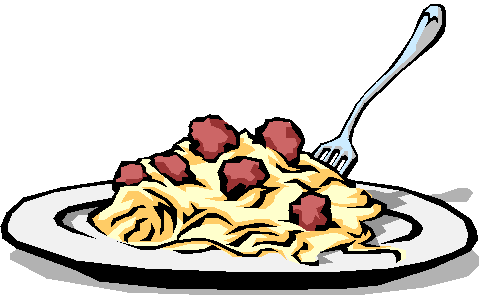 GRUNDY SCHOOL PTOFAST FOOD NIGHT FUNDRAISERLA GONDOLAFIELD SHOPPING CENTER MORTON(309) 263-7716 If You’d Like to Call AheadGRUNDY SCHOOL PTO WILL RECEIVE 20% FOR ALL FOOD SOLDON Monday, Nov 22, 2021 AND Tuesday, Nov 23, 2021FROM 10:30 AM – 9:00 PMTHIS FLYER MUST BE PRESENTED WHEN PICKING UP YOUR ORDER FOR THE PTO TO RECEIVE CREDITTHANK YOU FOR YOUR SUPPORT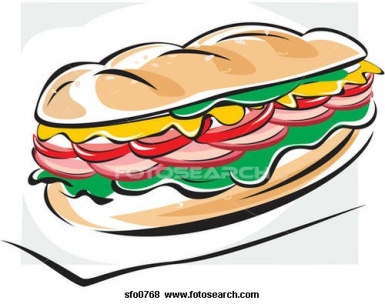 